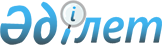 О внесении изменений в некоторые решения Правительства Республики Казахстан
					
			Утративший силу
			
			
		
					Постановление Правительства Республики Казахстан от 22 августа 2007 года № 730. Утратило силу постановлением Правительства Республики Казахстан от 6 апреля 2012 года № 422

      Сноска. Утратило силу постановлением Правительства РК от 06.04.2012 № 422.      Правительство Республики Казахстан ПОСТАНОВЛЯЕТ:

      1. Внести в некоторые решения Правительства Республики Казахстан следующие изменения: 

      1) в  постановлении Правительства Республики Казахстан от 6 мая 2000 года N 676 "Об утверждении Национального плана по предупреждению нефтяных разливов и реагированию на них в море и внутренних водоемах Республики Казахстан": 

      в пункте 2 слова "Агентство Республики Казахстан по чрезвычайным ситуациям" заменить словами "Министерство по чрезвычайным ситуациям Республики Казахстан"; 

      в Национальном плане по предупреждению нефтяных разливов и реагированию на них в море и внутренних водоемах Республики Казахстан, утвержденном указанным постановлением: 

      в тексте: 

      слова "Агентство Республики Казахстан по чрезвычайным ситуациям", "Агентства Республики Казахстан по чрезвычайным ситуациям" и "Агентством Республики Казахстан по чрезвычайным ситуациям" заменить соответственно словами "Министерство по чрезвычайным ситуациям Республики Казахстан", "Министерства по чрезвычайным ситуациям Республики Казахстан" и "Министерством по чрезвычайным ситуациям Республики Казахстан"; 

      2) в  постановлении Правительства Республики Казахстан от 2 апреля 2001 года N 431 "О Национальной комиссии по реагированию на нефтяные разливы" (САПП Республики Казахстан, 2001 г., N 13, ст. 147): 

      в приложении к указанному постановлению: 

      ввести в состав Национальной комиссии по реагированию на нефтяные разливы: 

      Храпунова Виктора Вячеславовича - Министра по чрезвычайным ситуациям Республики Казахстан, председателем; 

      Петрова Валерия Викторовича - вице-министра по чрезвычайным ситуациям Республики Казахстан, заместителем председателя; 

      Трумова Серикбая Утелгенулы - заместителя акима Мангистауской области; 

      Бексары Жанабая Муратбекулы - заместителя акима Кызылординской области; 

      вывести из указанного состава: Кулмаханова Шалбая Кулмахановича, Бижанова Нурахмета Кусаиновича, Керельбаева Сакипа Буркитбаевича, Кошербай Айтбая Кошербайулы. 

      2. Настоящее постановление вводится в действие со дня подписания.        Премьер-Министр 

       Республики Казахстан 
					© 2012. РГП на ПХВ «Институт законодательства и правовой информации Республики Казахстан» Министерства юстиции Республики Казахстан
				